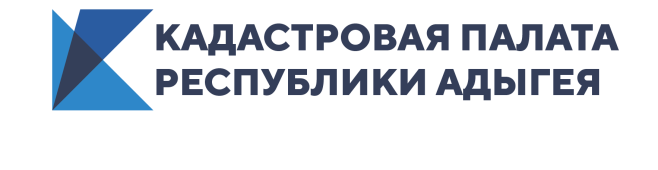 Жители Адыгеи могут сообщить о коррупции по «телефону доверия» Кадастровой палатыВ Кадастровой палате  Республики Адыгея напомнили о «Едином телефоне доверия» учреждения. Его номер: 8-800-100-18-18.В целях повышения эффективности соблюдения работниками Кадастровой палаты правил служебного поведения, формирования в обществе нетерпимого отношения к проявлениям коррупции, а также обеспечения обратной связи с гражданами и организациями, функционирует телефон доверия с единым номером 8-800-100-18-18, работающий в круглосуточном, автоматическом режиме и оснащенный системой записи поступающих обращений.По телефону доверия принимается и рассматривается информация о фактах:•	коррупционных проявлений работников;•	конфликта интересов в действиях работников;•	несоблюдения работниками ограничений и запретов, в отношении которых законодательством Российской Федерации такие запреты и ограничения установлены.Обращения, поступившие по телефону доверия, не касающиеся коррупционных действий работников Кадастровой палаты, анонимные обращения (без указания фамилии, имени гражданина, направившего обращение), обращения, не содержащие почтового адреса или адреса электронной почты, по которому должен быть направлен ответ, а также  обращения, аудиозапись которых неразборчива и непонятна, не регистрируются и не рассматриваются.Конфиденциальность поступившего обращения гарантируется.Информацию о коррупционных правонарушениях можно направить с помощью официального сайта Кадастровой палаты через раздел «Обратная связь» подраздела «Противодействие коррупции».Контакты для СМИ тел.: 8(8772)593046-2243press@01.kadastr.ru